UDC number                                                  Original scientific paperName and Surname of the Author no. 1 (Times New Roman, 11pt, Normal, Bold)Affiliation name and the place of the Author no. 1 (Times New Roman, 11pt, Normal)Name and Surname of the Author no. 2 (Times New Roman, 11pt, Normal, Bold)Affiliation name and the place of the Author no. 2 (Times New Roman, 11pt, Normal)Received:Accepted:TITLE OF THE MANUSCRIPT (TIMES NEW ROMAN, 12pt, CAPS LOCK, BOLD, CENTER)Abstract  The abstract of the manuscript should contain from 150 to 200 words and should present a brief overview of the most important aspects, content and evaluated thematic units of the paper. The abstract should contain the aims, purpose and description of the actuality of the manuscript topics, as well as the applied methodology and the most important conclusions reached in the research. Abstract and key words should be written in the language of the manuscript (Times New Roman, 10pt, Italic). Key words: up to eight keywords separated by commas that best describe the content of the paper (Times New Roman, 10pt, Italic). JEL classification: Introduction (Times New Roman, 11pt, Normal, Bold)Each article must have its own title page with the following elements: the title of the manuscript no longer than 12 words, abstract and key words written in English language, i.e. in the original language of the manuscript and the unnumbered title of the introductory chapter. The paper must be written on A5 format (14.8cm x 21cm) pages. All material, including the names of figures, tables, equations and references must be written with single line spacing. The text of the manuscript should be written in Times New Roman fonts, 11pt, Normal font and should be Justified. The first paragraphs after the titles of the sections and the subtitles of the manuscript should not be indented.All other paragraphs of the manuscript should be indented by 0.63 cm. The paper should contain up to 16 pages of text. In exceptional cases, with an explanation to and in the agreement with the Editor-in-Chief of the Journal, the article may have more than 16 pages. Heading Title (Times New Roman, 11pt, Normal, Bold)The titles of the headings of the manuscript should be numbered, while the margins should also be set as follows: upper margin 2cm, lower margin 2cm, left margin 2cm and right margin 2cm (all margins 2cm), Outline level: Body text, Orientation: Portrait. Articles can have multiple headings and subheadings. All section titles, including used literature sources (Bibliography), as well as various merit announcements (Acknowledges) should be typed in Times New Roman font, size 11pt, Normal, with the Bold option selected. While the introductory chapter of the article should not be numbered, all other headings and subheadings, with the exception of the Conclusion, Acknowledgments and Bibliography, should be numbered. The sections can be further divided into subsections, which also need to be numbered according to the example below.Paragraphs should also be formatted as follows: Indent: Right: 0cm, First line, By: 0.63cm. Spacing: Before: 0pt, After: 0pt, Line spacing: Single. Subheading Title (Times New Roman, 11pt, Normal, Bold)The titles of the tables must also be numbered, in accordance with their appearance in the text, while the title of the table is placed above the table and written in italic font (Times New Roman, 11pt, Italic). In addition, each column and each row of the table must have its own clear name, while the text in the table must be written in the font Times New Roman, 10pt, Normal. Sources below the tables should also be written in Times New Roman, 10pt, Normal font as follows. Authors should adjust the table to the width of contents (AutoFit to Contents).Table 1. Exports and ImportsSource: Author`s calculationOne blank line should be left between the last paragraphs of the sections and the numbered titles of the sections and subsections (headings and subheadings). In addition, one blank line should be left before the titles of the tables, as well as after the marking of their sources. All tables should be centered.Images must also be marked with appropriate numbers, in accordance with the order in which they appear in the text. Images should be placed in the appropriate size in the intended place within the text, while they should have a high enough resolution to ensure quality text printing (at least 300 DPI). The title of the image is appropriately numbered and placed below each image, while their titles should be written in Times New Roman, 11pt, Normal font. One blank line should also be left before the image and after its numbered title. All images should also be centered. 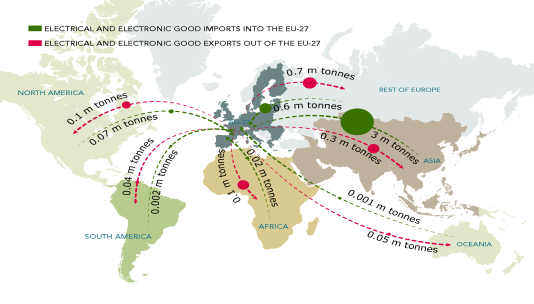 Image 1. Exports and Imports of Electronic GoodsSource: [1]Use of Abbreviations (Times New Roman, 11pt, Normal, Bold)Authors should use abbreviations only to the extent necessary. Generally accepted measures and their units can be used without special definition.Use of Footnotes (Times New Roman, 11pt, Normal, Bold)Authors should also minimize the use of footnotes. Footnotes should not be used to quote the sources of literature used, but should only be used for further clarifying the text of the article.The Manuscript Language (Times New Roman, 11pt, Normal, Bold)Journal of Social Sciences is a bilingual journal that publishes articles in Serbian and English language. In both cases, the abstract and key words should be written in both Serbian and English. Articles in the Journal can also be written in one of the other foreign, international languages, in which case it is necessary to print both the abstract and the key words in English language. Authors are encouraged to proofread the text in English language before submitting their manuscripts to the Journal Editorial Board.Concluding Remarks (Times New Roman, 11pt, Normal, Bold)The conclusion should contain concise insights into the content of the manuscript text. It should highlight the most important cognitions, insights, notions and recommendations arising from the content of the text.Acknowledgments (Times New Roman, 11pt, Normal, Bold)If there are, this part of the text should list all those individuals and institutions that have significantly contributed to the content of the manuscript, as well as to the research results on which this scientific paper is based.Bibliography (Times New Roman, 11pt, Normal, Bold)The literature sources should be cited at the very end of the article, in integral form. All bibliographic units should be numbered and listed according to the following pattern:Carr S., Francis M., Public Space, Cambridge University Press, 1992., 5(3): pp. 11–13.Only those references that were actually used in the preparation and writing of the manuscript text must be cited in the Literature. Bibliographic units should be listed in alphabetical order of the authors` surnames or the names of the appropriate institutions. References in the text should be given in square brackets [1, pp. 1-5], according to the order of their appearance in the list of used literature sources.Examples of References` Citation 1.	Blomsma, F., Brennan, G., “The Emergence of Circular Economy – A New Framing Around Prolonging Resource Productivity”, Journal of Industrial Ecology, 2017, 21(3), pp. 603-614.  https://doi.org/10.1111/jiec.12603.2.	Corona, B., Shen, L., Reike, D., Carreón, J. R., Worrell, E., “Towards sustainable development through the circular economy—A review and critical assessment on current circularity metrics“, Resources, Conservation and Recycling, December 2019, Volume 151, pp. 1-15. https://doi.org/10.1016/j.resconrec.2019.104498. 3.	Durocher, Y., “Circular Economy and the Textile Industry”, Forbes, December 1, 2020. Retrieved from https://www.forbes.com/sites/forbesagencycouncil/2020/12/01/circular-economy-and-the-textile-industry/?sh=6f4ed78257a9 [access: September 23, 2021] 4.	Ellen MacArthur Foundation, “What is the definition of the circular economy?“, 2011. Retrieved from https://kenniskaarten.hetgroenebrein.nl/en/knowledge-map-circular-economy/what-is-the-definition-a-circular-economy/ [access: February 15, 2020]5.	Ellen MacArthur Foundation, “Towards the circular economy: Accelerating the scale-up across global supply chains”, Ellen MacArthur Foundation, Cowes, UK, 2014.6.	Haupt, M., Vadenbo, C., Hellweg, S., “Do We Have the Right Performance Indicators for the Circular Economy?: Insight into the Swiss Waste Management System“, Journal of Industrial Ecology, 2016, Volume 21, Number 3, pp. 615-627. https://doi.org/10.1111/jiec.12506.7.	Heyes, G., Sharmina, M., Mendoza, J. M. F., Gallego-Schmid, A., Azapagic, A., “Developing and implementing circular economy business models in service-oriented technology companies”, Journal of Clenaer Production, 2018, Volume 177, pp. 621-632.  https://doi.org/10.1016/j.jclepro.2017.12.168. 8.	Hobson, K., “Closing the loop or squaring the circle? Locating generative spaces for the circular economy“, Progress in Human Geography, 2016, 40(I), pp. 88-104. DOI:10.1177/0309132514566342.  9.	Horbach, J., Rammer, C., Employment and performance effects of circular economy innovations, ZEW Discussion Papers, No. 19-016, ZEW-LeibnizZentrum für Europäische Wirtschaftsforschung, Mannheim, 2019.10.	Norouzi, M., Chàfer, M., Cabeza, L., F., Jiménez, L., Boer, D., “Circular economy in a building and construction sector: A scientific evolution analysis”, Journal of Building Engineering, December 2021, Volume 44, pp. 1-18. https://doi.org/10.1016/j.jobe.2021.102704.Privacy StatementThe names and e-mail addresses contained in the issues and entered on the website of the Journal of Social Sciences will be used exclusively for the stated purposes of this Journal and will not be available for any other purpose or to any third parties.NASLOV RADA (TIMES NEW ROMAN, 12pt, CAPS LOCK, BOLD, CENTER)ApstraktApstrakt rukopisa bi trebalo da sadrži od 150 do 200 reči i trebalo bi da predstavlja kratak osvrt na najvažnije aspekte, sadržaj i obrađene tematske celine rada. Apstrakt bi trebalo da sadrži ciljeve, svrhu i opis aktuelnost teme rukopisa, kao i primenjenu metodologiju i najvažnije zaključke do kojih se došlo u istraživanju. U ovom delu teksta sažetak rada i ključne reči treba napisati na srpskom jeziku (Times New Roman, 10pt, Italic). Ključne reči: do osam ključnih reči odvojenih zarezima koje najbolje opisuju sadržaj rada (Times New Roman, 10pt, Italic). JEL klasifikacija:The first column titleThe second column titleThe first row titleThe second row title